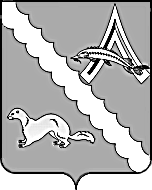 АДМИНИСТРАЦИЯ  АЛЕКСАНДРОВСКОГО РАЙОНАТОМСКОЙ ОБЛАСТИПОСТАНОВЛЕНИЕВ целях приведения нормативного правового акта в соответствие с действующим законодательством, руководствуясь  Федеральным законом от 27.07.2010 № 210-ФЗ «Об организации предоставления государственных и муниципальных услуг», Федеральным законом от 02.05.2006г. № 59-ФЗ «О порядке рассмотрения обращения граждан Российской Федерации», ПОСТАНОВЛЯЮ:1.Внести в постановление Администрации Александровского района Томской области от 25.05.2016 № 560 «Об утверждении административного регламента предоставления муниципальной услуги  «Предоставление архивных справок или копий архивных документов, связанных с социальной защитой граждан, предусматривающих их пенсионное обеспечение, а также получение льгот и компенсаций в соответствии с законодательством Российской Федерации (исполнение запросов социально-правового характера и тематических)» следующие изменения: 1.1 в приложении к постановлению (далее - административный регламент):а) в пункте 29 исключить слова «копия документа об изменении фамилии, имени, отчества (при их изменении)»;б) пункт 38 дополнить пунктом 4 следующего содержания: «4) создание заверенных усиленной квалифицированной подписью уполномоченного должностного лица многофункционального центра электронных дубликатов документов и информации (преобразование в электронную форму документов и информации на бумажном носителе с сохранением их содержания и (при наличии) реквизитов), необходимых для предоставления государственных и муниципальных услуг (в том числе документов, предусмотренных частью 6 статьи 7 Федерального закона от 27 июля 2010 года № 210 – ФЗ «Об организации предоставления государственных и муниципальных услуг», и документов, предоставляемых в результате оказания услуг, которые являются необходимыми и обязательными для предоставления государственных и муниципальных услуг) и представленных гражданами на бумажных носителях, в порядке, установленном правилами организации деятельности многофункциональных центров, а также направление указанных электронных дубликатов в органы, предоставляющие государственные услуги, органы, предоставляющие муниципальные услуги, и указанным гражданам с использованием единого портала государственных и муниципальных услуг и (или) региональных порталов государственных и муниципальных услуг. Перечень таких документов и информации и порядок создания и направления их электронных дубликатов в органы, предоставляющие государственные услуги, органы, предоставляющие муниципальные услуги, устанавливаются Правительством Российской Федерации»;б) пункт 2 Приложения 1 изложить в следующей редакции: «Муниципальный архив Администрации Александровского района.Место нахождения муниципального архива: Томская область, Александровский район, с. Александровское, ул. Лебедева, д. 8.График работы муниципального архива Администрации Александровского района:График приема заявителей в муниципальном архиве Администрации Александровского района:Почтовый адрес муниципального архива: 636760, Томская область, Александровский район, с. Александровское, ул. Лебедева, д. 8.Контактный телефон: (38255) 2-47-50.Адрес электронной почты муниципального архива Администрации Александровского района,  в сети Интернет: alsarch@tomsk.gov.ru.» 2. Настоящее постановление опубликовать в газете «Северянка», разместить на официальном сайте органов местного самоуправления Александровского района (http://www.alsadm.ru/).3.Настоящее постановление вступает в силу с даты его официального опубликования (обнародования).4. Контроль за исполнением настоящего постановления оставляю за собой.Рассылка: архив, отдел экономики11.05.2021№ 388  с. Александровскоес. АлександровскоеО внесении изменений в постановление Администрации Александровского района Томской области от 25.05.2016 № 560 Понедельник:с 09-00 до 17-15, перерыв с 13-00 до 14-00Вторник:с 09-00 до 17-15, перерыв с 13-00 до 14-00Средас 09-00 до 17-15, перерыв с 13-00 до 14-00Четверг:с 09-00 до 17-15, перерыв с 13-00 до 14-00Пятница:с 09-00 до 17-00, перерыв с 13-00 до 14-00Субботавыходной деньВоскресенье:выходной деньПонедельник:с 09-00 до 17-00, перерыв с 13-00 до 14-00Вторник:с 09-00 до 17-00, перерыв с 13-00 до 14-00Средас 09-00 до 17-00, перерыв с 13-00 до 14-00Четверг:с 09-00 до 17-00, перерыв с 13-00 до 14-00Пятница:с 09-00 до 17-00, перерыв с 13-00 до 14-00Субботавыходной деньВоскресенье:выходной деньГлава Александровского района                                                   В.П. МумберГлумова Т.А.24750